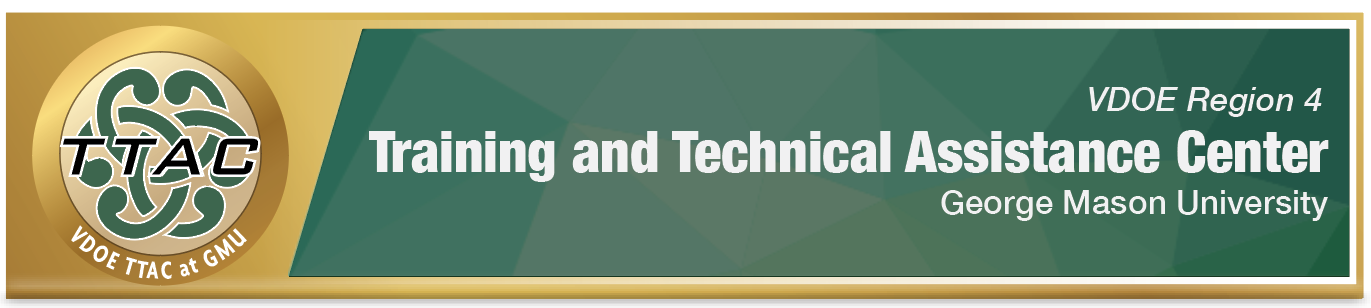 HLP Highlight Tool HLP 10: Conduct Functional Behavioral Assessments to Develop Individual Student Behavior Support Plans  Here’s What It Is:A systematic process to identify student problem behaviors that are chronic, intense or impede learningThe result of indirect and direct assessmentsDefining and collecting data related to targeted problem behaviorsData collected by multiple professionalsWhen Do I Use It?When Tier 1 and Tier 2 behavior management practices are not intensive enough to correct behavioral problemWhen students struggle exhibiting acceptable behavior practices in the classroom and other environmentsWhen students need a more structured plan to correct problem behaviorsWhen the function of the problem behavior is unknownHere’s What It Looks Like:Iris Center Module on Functional Behavioral AssessmentResources to Extend LearningThe Iris CenterHigh Leverage PracticesBehavior Support Resources- Western Care Association Center on PBISHere Are My Work Plans:Behavioral Support Plan Description (3:22) Sign In to free TTAC Online Account RequiredDeveloping a Function-Based Intervention (3:22) Sign In to free TTAC Online Account RequiredSystematic Data Collection for Intervention Planning (3:40) Sign In to free TTAC Online Account Required Suggested Activities:Understand the Antecedents, Behaviors and Consequences (ABCs) of collecting student behavior dataUnderstand the components of a Functional Behavioral Assessment (FBA)Understand the components of a Behavioral Support Plan Review “HLP in Action” below.HLP 10 In Action! Suggestions for Components of a Behavior Support Plan Directions:  Once the Functional Behavioral Assessment (FBA) has assisted the team in identifying the function of the behavior, the team is ready to develop a Behavior Intervention Plan (BIP). Refer to these guidelines when considering developing a positive behavioral intervention plan. A BIP usually contains one or more of the components listed below. Adapted from the Virginia Department of Education, “Guidelines for Conducting Functional Behavioral Assessments and Developing Positive Behavior Intervention and Supports/Strategies”. References Commonwealth of Virginia Department of Education. (2015). Guidelines for conducting functional behavioral assessments and developing positive behavior intervention and supports/strategies. https://www.doe.virginia.gov/programs-services/special-education/iep-instruction/behavior-management-fba-bipMcLeskey, J. (Ed.). (2019). High leverage practices for inclusive classrooms. New York: Routledge. Find additional HLP Highlight Tools on TTAC Online. For additional information about TTAC Region 4, go to https://ttac.gmu.edu/.Component Example Hypothesis: Foundation for the behavior support plan Identifies the function of the behavior Student becomes angry, verbally offensive when given an assignment to complete and is removed.  Hypothesis: Student wanted to avoid doing the assignment. Teach the student acceptable behavior that replaces/serves/achieves the same function as the problem behavior Short breaks, time out, asking for help Modify classroom settings to decrease the probability of a problem behavior occurring and increase the replacement behavior Change physical arrangement, small grouping, class management, seating preferences Modify the antecedent events Introduce graphic organizers, scaffolded lessons, flexible groupings Modify the consequent event Contingency contracts, verbal/non-verbal feedback, descriptive praise, tokens Modify the curriculum/instruction Scaffolded lessons, flexible groupings, matching student abilities and interests Introduce a reinforcement-based intervention Systematic, consistent reinforcement of an alternative/incompatible behavior 